Get Off Of My CloudMick Jagger, Keith Richards 1965 (as recorded by the The Rolling Stones)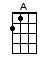 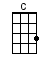 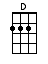 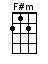 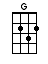 INTRO:  / 1 2 3 4 /[D][G] / [A][G] /[D][G] / [A][G]I [D] live in an a-[G]partmentOn the [A] 99th [G] floor of my [D] block [G] / [A][G]And I [D] sit at home lookin' [G] out the windowI-[A]maginin' the [G] world has [D] stopped [G] / [A][G]Then [D] in flies a [G] guyWho’s all dressed [A] up just like a [G] Union [D] Jack [G] / [A][G]Says [D] I've won five [G] pounds if I have[A] This kind of [G] detergent [D] pack [G] / [A][G] I saidCHORUS:[D] Hey (hey) [F#m] you (you) get [G] off of my [A] cloud[D] Hey (hey) [F#m] you (you) get [G] off of my [A] cloud[D] Hey (hey) [F#m] you (you) get [G] off of my [A] cloud[C] Don't hang around 'cause[A] Two's a crowd on my cloud / [D][G] / [A][G]The [D] telephone is [G] ringin’I say [A] hi it's me who is it [G] there on the [D] line [G] / [A][G]A [D] voice says hi hel-[G]lo how are youWell [A] I guess that I’m [G] doin' [D] fine [G] / [A][G]He says it's [D] three a.m. there's [G] too much noiseDon't you [A] people ever want to [G] go to [D] bed [G] / [A][G]Just ‘cause [D] you feel so [G] goodDo you have to [A] drive me [G] out of my [D] head [G] / [A][G] I saidCHORUS:[D] Hey (hey) [F#m] you (you) get [G] off of my [A] cloud[D] Hey (hey) [F#m] you (you) get [G] off of my [A] cloud[D] Hey (hey) [F#m] you (you) get [G] off of my [A] cloud[C] Don't hang around 'cause[A] Two's a crowd on my cloud [D] baby [G] / [A][G]I was [D] sick and tired fed [G] up with thisAnd de-[A]cide to take a [G] drive down-[D]town [G] / [A][G]It was [D] so very quiet and [G] peacefulThere was [A] nobody, not a [G] soul a-[D]round [G] / [A][G]I [D] laid myself [G] downI was so [A] tired and I [G] started to [D] dream [G] / [A][G]In the [D] morning the parking [G] tickets Were just like [A] flags [G] stuck on my window-[D]screen [G] / [A][G] I saidCHORUS:[D] Hey (hey) [F#m] you (you) get [G] off of my [A] cloud[D] Hey (hey) [F#m] you (you) get [G] off of my [A] cloud[D] Hey (hey) [F#m] you (you) get [G] off of my [A] cloud[C] Don't hang around 'cause[A] Two's a crowd on my cloud[D] Hey (hey) [F#m] you (you) get [G] off of my [A] cloud[D] Hey (hey) [F#m] you (you) get [G] off of my [A] cloud[D] Hey (hey) [F#m] you (you) get [G] off of my [A] cloud [D]www.bytownukulele.ca